Приложение № 3к приказу АУ СОН ТО и ДПО «РСРЦН «Семья»от «___» _______ 20___ г. №____Положениеоб итоговой аттестации при реализации программ дополнительного профессионального образованияОбщие положенияНастоящее Положение об итоговой аттестации при реализации программ дополнительного профессионального образования разработано в соответствии с Федеральным законом от 29 декабря 2012 г. № 273-ФЗ «Об образовании в Российской Федерации», Приказом Минобрнауки России от 1 июля 2013 г. № 499 «Об утверждении Порядка организации и осуществления образовательной деятельности по дополнительным профессиональным программам», письмом Минобрнауки России от 30 марта 2015 г. № АК-821/06 «О направлении методических рекомендаций по итоговой аттестации слушателей» и регулирует основные вопросы организации и проведения итоговой аттестации слушателей, обучающихся по дополнительным профессиональным программам (далее - ДПП), реализуемым автономным учреждением социального обслуживания населения Тюменской области и дополнительного профессионального образования «Региональный социально-реабилитационный центр для несовершеннолетних «Семья» (далее – Центр «Семья»)В настоящее Положение об итоговой аттестации в установленном порядке могут быть внесены, по мере необходимости, соответствующие изменения и дополнения.Итоговая аттестация для слушателей, завершающих обучение по ДПП профессиональной переподготовки и повышения квалификации, является обязательной и проводится в целях оценки качества освоения ДПП и соответствия результатов освоения программы заявленным целям и планируемым результатам обучения.Формы и виды аттестационных испытаний, входящих в состав итоговой аттестации, трудоемкость итоговой аттестации в часах определяются ДПП и устанавливаются учебным планом ДПП.По результатам любого из видов аттестационных испытаний, включенных в итоговую аттестацию, выставляются отметки по двухбалльной («зачтено», «не зачтено») или четырехбалльной системе («отлично», «хорошо», «удовлетворительно», «неудовлетворительно»). Отметки «отлично», «хорошо», «удовлетворительно», «зачтено» означают успешное прохождение итоговой аттестации.К итоговой аттестации допускается слушатель, выполнивший учебный план (индивидуальный учебный план) по ДПП в полном объеме и не имеющий академической задолженности.Слушателям, успешно прошедшим итоговую аттестацию, на основании приказа директора Центра «Семья» об отчислении и о выдаче документа о квалификации выдаются соответствующие документы установленного учреждением образца: удостоверение о повышении квалификации, диплом о профессиональной переподготовке.Лицам, не прошедшим итоговую аттестацию, вручается справка об обучении установленной формы (Приложения 1 (А,Б)). Справка об обучении выдается лицу, отчисленному из центра «Семья», в течение трех дней с момента выхода приказа об отчислении в соответствии с частью 12 статьи 60 ФЗ «Об образовании в Российской Федерации».Слушатели, не прошедшие итоговую аттестацию или получившие на итоговой аттестации неудовлетворительные результаты, вправе пройти повторно итоговую аттестацию в сроки, определяемые учреждением.Слушателям, не прошедшим итоговую аттестацию по уважительной причине (болезнь, производственная необходимость и т.п.), подтвержденной соответствующими документами, предоставляется возможность прохождения итоговой аттестации на основании личного заявления в сроки, согласованные с учреждением и заказчиком. Если слушатель был направлен на обучение организацией, данный вопрос согласовывается с организацией.При освоении ДПП параллельно с получением среднего профессионального образования и (или) высшего образования удостоверение о повышении квалификации и (или) диплом о профессиональной переподготовке выдаются одновременно с получением соответствующего документа об образовании и о квалификации.II. Итоговая аттестацияпри реализации программ профессиональной переподготовки2.1. Итоговая аттестация слушателей, обучающихся по программам профессиональной переподготовки, проводится после завершения всех этапов обучения, предусмотренных учебным планом ДПП.2.2. Итоговая аттестация слушателей по программам профессиональной переподготовки может состоять из одного или нескольких аттестационных испытаний в зависимости от сроков обучения и уровней ДПП, например, защита выпускной аттестационной работы, итоговый аттестационный экзамен.2.3. На итоговой аттестации слушатели должны показать способности и умения, опираясь на имеющиеся и полученные знания, сформированные умения и профессиональные компетенции, самостоятельно решать на современном уровне задачи профессиональной деятельности, профессионально излагать специальную информацию, аргументировать и защищать свою точку зрения.2.4. Тематика выпускных аттестационных работ и вопросы для итоговой аттестации по программам профессиональной переподготовки определяются Центром «Семья» с учетом рекомендаций учредителя и потребностей лица или организации, по инициативе которых осуществляется дополнительное профессиональное образование. Слушателю предоставляется право выбора темы выпускной аттестационной работы из утвержденного тематического списка; на основании личного заявления слушатель может предложить свою тему с обоснованием целесообразности ее разработки.2.5. Для подготовки выпускной аттестационной работы слушателям назначаются руководители и, при необходимости, предоставляются консультанты из числа преподавательского состава Центра «Семья». Темы или задания по подготовке выпускных аттестационных работ и назначение руководителей закрепляются распорядительным актом Центра «Семья» (приложение 2). 2.6. С целью оценки качества выпускных аттестационных работ на них могут быть получены рецензии и/или отзывы.2.7. Выпускные аттестационные работы сдаются слушателями не позднее, чем за 10 дней до назначенной даты итоговой аттестации.2.8. Дата и время проведения итоговых аттестационных испытаний по программам профессиональной переподготовки устанавливаются учреждением по согласованию с председателями аттестационных комиссий.Решение о дате и времени проведения оформляется распорядительным актом Центра «Семья» и доводится до сведения всех членов аттестационной комиссии и слушателей не позднее, чем за 10 дней до первого итогового аттестационного испытания.2.9. Результаты проведения итоговых аттестационных испытаний слушателей по программам профессиональной переподготовки оформляются протоколом заседания аттестационной комиссии (приложение 3) и ведомостью по каждому виду итоговых аттестационных испытаний, предусмотренных учебным планом ДПП (приложение 4).III. Итоговая аттестацияпри реализации программ повышения квалификации3.1. Реализация программ повышения квалификации завершается итоговой аттестацией и может проходить в таких видах как: экзамен, зачет, защита реферата, тестирование, собеседование, опрос, деловая игра, или других видах, предусмотренных учебным планом ДПП.3.2. Итоговая аттестация по программе повышения квалификации проводится, как правило, без образования аттестационной комиссии. Участниками такой итоговой аттестации могут быть педагогические работники, задействованные в реализации ДПП, а также приглашенные лица, обладающие специальными знаниями по данной программе (не более 3 человек).3.3. Результаты проведения итоговой аттестации слушателей по программам повышения квалификации оформляются ведомостью (приложение 5).IV. Аттестационная комиссия4.1. Председатель и состав аттестационных комиссий, для проведения итоговой аттестации, утверждаются приказом директора Центра «Семья».4.2. Основными функциями аттестационной комиссии являются комплексная оценка уровня знаний, умений и компетенций слушателей с учетом целей обучения, вида ДПП, установленных требований к результатам освоения программы и определение уровня освоения программ профессиональной переподготовки и повышения квалификации.4.3. Аттестационная комиссия может формироваться из числа лиц, относящихся к преподавательскому составу Центра «Семья», принимающих участие в реализации программы ДПП, лиц, приглашенных из сторонних организаций: специалистов предприятий, организаций, учреждений по профилю осваиваемой слушателями программы, ведущих преподавателей и научных работников других образовательных организаций. В состав аттестационной комиссии входит, как правило, от 3 до 5 человек, включая председателя. 4.4. Работу аттестационной комиссии и ведение протоколов обеспечивает секретарь аттестационной комиссии. В качестве секретаря аттестационной комиссии утверждается лицо из числа сотрудников структурного подразделения учреждения, ответственного за осуществление образовательной деятельности. Секретарь готовит необходимые документы и материалы к проведению итоговой аттестации, ведет протоколы заседаний аттестационной комиссии, представляет необходимые материалы в апелляционную комиссию (при наличии). Председатель аттестационной комиссии организует и контролирует ее деятельность, обеспечивает единство требований, предъявляемых к слушателям.4.5. Заседания аттестационной комиссии правомочны, если в них участвуют не менее двух третей от числа членов комиссий. Решение аттестационной комиссии принимается на закрытых заседаниях простым большинством голосов членов комиссии, участвующих в заседании. При равном числе голосов председательствующий обладает правом решающего голоса. Решение комиссии принимается непосредственно на заседании и оформляется протоколом, установленного Центром «Семья» образца.4.6. Протоколы заседаний итоговых аттестационных комиссий подписываются председателем аттестационной комиссии (в случае отсутствия председателя - его заместителем), секретарем итоговой аттестационной комиссии и хранятся в архиве Центра «Семья» согласно номенклатуре дел.4.8. Отчеты председателей о работе аттестационных комиссий по программам дополнительного профессионального образования представляются директору Центра «Семья» (приложение 6).V. Заключительные положения5.1. Настоящее Положение принимается Советом по учебно-методической и редакционно-издательской деятельности Центра «Семья», утверждается и вводится в действие приказом директора Центра «Семья».5.2. Все дополнения и изменения настоящего Положения принимаются Советом по учебно-методической и редакционно-издательской деятельности Центра «Семья», утверждаются и вводятся в действие приказом директора Центра «Семья».Приложение 1 (А)Образец справки об обучении (периоде обучения)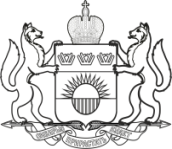 Департамент социального развития Тюменской областиАвтономное учреждение социального обслуживания  населения Тюменской областии дополнительного профессионального образования«РЕГИОНАЛЬНЫЙ СОЦИАЛЬНО-РЕАБИЛИТАЦИОННЫЙ ЦЕНТР ДЛЯ НЕСОВЕРШЕННОЛЕТНИХ «СЕМЬЯ»(АУ СОН ТО и ДПО «РСРЦН «Семья»)пр. Геологоразведчиков, д.14а, г. Тюмень, 625035 тел. факс. 20 – 89 - 88, E-mail: semya-centr@inbox.ruИНН/КПП 7203365345 /720301001«___» _________ 20____  г.								№ ____________ СПРАВКА ОБ ОБУЧЕНИИНастоящая справка выдана   ___________________________________________________ (фамилия, инициалы) в том, что он (а) с «___» _____ 20___ г. по «___» _____ 20__ г. обучался(лась) в Автономной учреждении социального обслуживания населения Тюменской области и дополнительного профессионального образования «Социально-реабилитационный центр для несовершеннолетних «Семья»  по дополнительной профессиональной программе «________________________________________________________________» в объеме _____ часов. Приказ о зачислении на обучение от «___» ____________ 20___г. №______ Приказ об окончании обучения от «____» ___________ 20___г. № _____ Приказ об отчислении от «____» __________ 20___г. № _____ (указать причину отчисления)  Директор 					 _______________ 			Е.В. ПерминоваМ.П. Приложение 1 (Б)Департамент социального развития Тюменской областиАвтономное учреждение социального обслуживания  населения Тюменской областии дополнительного профессионального образования«РЕГИОНАЛЬНЫЙ СОЦИАЛЬНО-РЕАБИЛИТАЦИОННЫЙ ЦЕНТР ДЛЯ НЕСОВЕРШЕННОЛЕТНИХ «СЕМЬЯ»(АУ СОН ТО и ДПО «РСРЦН «Семья»)пр. Геологоразведчиков, д.14а, г. Тюмень, 625035 тел. факс. 20 – 89 - 88, E-mail: semya-centr@inbox.ruИНН/КПП 7203365345 /720301001СПРАВКАот «___» ____________ 201__ г                                     			№ ______Дана  __________________________________________   «___» ____________ 201___ г.                                           (Ф.И.О.)                                                            (дата рождения)о том, что он (она) действительно обучался(лась) в Автономном учреждении социального обслуживания населения Тюменской области и дополнительного профессионального образования «Социально-реабилитационный центр для несовершеннолетних «Семья» по программе профессиональной переподготовки _______________________________________________,                             				(наименование программы профессиональной подготовки) в период с  «___» ____________ 201___ г.   по «___» ____________ 201___ г.                         (дата поступления)                                                    (дата выбытия).За период обучения он изучил следующие модули (дисциплины) программы профессиональной подготовки ___________________________________________________                                                                                                      (наименование) и получил(а) следующие оценки:Приказ о зачислении на обучение от «___» ____________ 20___г. №______ Приказ об окончании обучения от «____» ___________ 20___г. № _____ Приказ об отчислении от «____» __________ 20___г. № _____ (указать причину отчисления)  Справка дана для предъявления по месту требования.Директор 										Е.В. ПерминоваМ.П.Приложение 2Департамент социального развития Тюменской областиАвтономное учреждение социального обслуживания населения Тюменской областии дополнительного профессионального образования«РЕГИОНАЛЬНЫЙ СОЦИАЛЬНО-РЕАБИЛИТАЦИОННЫЙ ЦЕНТР ДЛЯ НЕСОВЕРШЕННОЛЕТНИХ «СЕМЬЯ»(АУ СОН ТО и ДПО «РСРЦН «Семья»)ПРИКАЗ«___» ______________ 20__ г.							№ ____О закреплении тем выпускныхаттестационных работи назначение руководителей (кураторов)В соответствии с Положением об итоговой аттестации при реализации программ дополнительного профессионального образования в АУ СОН ТО и ДПО «РСРЦН «Семья» и выполнения учебного плана слушателями программы профессиональной переподготовки «______________________________» для выполнения выпускных аттестационных работПРИКАЗЫВАЮ:Закрепить темы выпускных аттестационных работ и назначить руководителями/ кураторами (по согласованию):Руководителям/ кураторам выпускных аттестационных работ ознакомить слушателей с темами ВАР и предоставить график подготовки работ.Контроль за исполнением приказа возложить на заведующего сектором по развитию кадрового потенциала.Директор										Е.В. ПерминоваПриложение 3Департамент социального развития Тюменской областиАвтономное учреждение социального обслуживания населения Тюменской областии дополнительного профессионального образования«РЕГИОНАЛЬНЫЙ СОЦИАЛЬНО-РЕАБИЛИТАЦИОННЫЙ ЦЕНТР ДЛЯ НЕСОВЕРШЕННОЛЕТНИХ «СЕМЬЯ»(АУ СОН ТО и ДПО «РСРЦН «Семья»)ПРОТОКОЛот «____»____________20___г. 							№_________заседания аттестационной комиссии по результатам итоговой аттестациипо программе профессиональной переподготовки(наименование программы)Период обучения: _________________________________Комиссия в составе:Председатель комиссии - _________________________________________________________Члены комиссии:      1. ____________________________________________________________			2. ___________________________________________________________			3. ___________________________________________________________			4. ___________________________________________________________Секретарь аттестационной комиссии - ______________________________________________Вид итоговой аттестации: защита выпускных аттестационных работ        Рассмотрев итоговые оценки успеваемости за весь курс обучения, результаты выполнения выпускных аттестационных работ, письменных экзаменационных работ (или итоги сдачи выпускного экзамена), комиссия постановила:Присвоить квалификацию __________________________ обучающимся: Ниженазванным обучающимся, не допущенным к итоговой аттестации или получившим неудовлетворительную оценку при аттестации, выдать справки об обучении:Председатель комиссии       ______________        __________________				(подпись)		ФИОЧлены комиссии:________________        __________________(подпись)		ФИО________________        __________________(подпись)		ФИО________________        __________________(подпись)		ФИО________________        __________________(подпись)		ФИОСекретарь итоговой аттестационной комиссии:________________        __________________(подпись)		ФИОПриложение 4Департамент социального развития Тюменской областиАвтономное учреждение социального обслуживания населения Тюменской областии дополнительного профессионального образования«РЕГИОНАЛЬНЫЙ СОЦИАЛЬНО-РЕАБИЛИТАЦИОННЫЙ ЦЕНТР ДЛЯ НЕСОВЕРШЕННОЛЕТНИХ «СЕМЬЯ»(АУ СОН ТО и ДПО «РСРЦН «Семья»)ВЕДОМОСТЬот «____»____________20___г. 							№_________итоговой аттестациипо программе профессиональной переподготовки(наименование программы)Период обучения:_______________________Вид итоговой аттестации: защита выпускных аттестационных работИТОГО:Прошедших аттестацию: __________________Не прошедших аттестацию: ________________Получили оценки:«зачтено» _________ чел.«не зачтено» _______ чел.Председатель комиссии       ______________        __________________				(подпись)		ФИОЧлены комиссии:________________        __________________(подпись)		ФИО________________        __________________(подпись)		ФИО________________        __________________(подпись)		ФИО________________        __________________(подпись)		ФИОСекретарь итоговой аттестационной комиссии:________________        __________________(подпись)		ФИОПриложение 5Департамент социального развития Тюменской областиАвтономное учреждение социального обслуживания населения Тюменской областии дополнительного профессионального образования«РЕГИОНАЛЬНЫЙ СОЦИАЛЬНО-РЕАБИЛИТАЦИОННЫЙ ЦЕНТР ДЛЯ НЕСОВЕРШЕННОЛЕТНИХ «СЕМЬЯ»(АУ СОН ТО и ДПО «РСРЦН «Семья»)ВЕДОМОСТЬот «____»____________20___г. 							№_________итоговой аттестациипо программе повышения квалификации(наименование программы)Период обучения:_______________________Вид итоговой аттестации: зачет (экзамен, реферат)ИТОГО:Прошедших аттестацию: __________________Не прошедших аттестацию: ________________Получили оценки:«зачтено» _________ чел.«не зачтено» _______ чел.Приложение 6Департамент социального развития Тюменской областиАвтономное учреждение социального обслуживания населения Тюменской областии дополнительного профессионального образования«РЕГИОНАЛЬНЫЙ СОЦИАЛЬНО-РЕАБИЛИТАЦИОННЫЙ ЦЕНТР ДЛЯ НЕСОВЕРШЕННОЛЕТНИХ «СЕМЬЯ»(АУ СОН ТО и ДПО «РСРЦН «Семья»)ОТЧЕТпредседателя о работе аттестационной комиссииПо программе профессиональной переподготовки и (или) повышения квалификации __________________________________________________________________________________(наименование программы)В отчете о работе итоговой аттестационной комиссии должна быть представлена следующая информация:1. Состав итоговой аттестационной комиссии;2. Сроки работы итоговой аттестационной комиссии;3. Количество слушателей, проходивших итоговую аттестацию;4. Результаты защиты итоговых аттестационных работ (при наличии);5. Соответствие тематики итоговых аттестационных работ и их актуальность (при наличии);6. Качество выполнения итоговых аттестационных работ (при наличии);7. Кем осуществлялось рецензирование (получение отзывов и др.) итоговых аттестационных работ (при наличии);8. Недостатки в профессиональной переподготовке и (или) повышении квалификации слушателей по отдельным дисциплинам, разделам или тематике занятий (при наличии);9. Рекомендации по дальнейшему совершенствованию профессиональной переподготовки и (или) повышении квалификации слушателей по программе (при наличии);10. Дополнительные сведения по усмотрению председателя итоговой аттестационной комиссии.Председатель аттестационной комиссии(звание, должность)                                     (подпись)                                        (инициалы, фамилия)«___»__________20__ г. НаименованиеОбъем часовОценка№ п/пТема выпускной аттестационной работыФ.И.О. обучающегосяФ.И.О. руководителя12№ п/пФамилия,имя,отчествоОценкаТема выпускной аттестационной работыЗаключение аттестационной комиссии о выдачи документа№ п/пФамилия,имя,отчествоОценкаТема выпускной аттестационной работыЗаключение аттестационной комиссии о выдачи документа№п/пФ.И.О. слушателяРезультат(зачтено/не зачтено)Подпись1234№п/пФ.И.О. слушателяОценка(зачтено/не зачтено)Подпись1234